AnnouncementsChoirs: The Girls' Choir (ages 11 thru high school) practices on Sundays at 10:20 a.m.; the Children's Bell Choir (ages 4 or 5 thru 10) after Worship; and the Adult Choir after the Bell Choir and on Thursday evenings when the Women's Bible Study does not meet. Questions: Barbara Harris, choir director.Informational Meeting Next Sunday after Worship for any interested in learning more about Share Financial’s bond program.Family Discipleship Seminar on Parenting: Fri., Sep 29, 6:45--8:30 p.m. at the church. How do we as parents react and process it if our kids reject Christ? The seminar aims to get us thinking about these issues together, not to give a “magic bullet” solution. Charcuterie and beverages (wine and non-alcoholic) for snacking will be available for a time of fellowship prior.  A nursery will be provided.  Look for email signup.  See Pastors Michael or Matt, or Kate Bredbenner for any additional information.Congregational Meeting called for Sunday, October 1, 2023, following the Worship Service during the Fellowship Meal to act on the Session’s recommendation to issue bonds through Share Financial in order to pay off the current bank mortgage.Annual Church Picnic and SRPC's 16th Anniversary Celebration: Sat., Oct 7, 3:00 p.m. at the Deanes' home. Please see the email announcement sent 9/6/23 and Signup Genius to RSVP.Men and Boys Campout: Thurs.-Sat., October 12-14 at the Deanes'. Please come for any part you are able. For more information, contact Joe Deane. It is helpful to let him know if you plan to attend.Annual Fall Festival Outreach: Sat., Nov 4, 10 a.m. to 2:00 p.m. Fellowship and TeachingMen’s Breakfast meets on 4th Saturdays, 9:00 a.m. at the church building, for a potluck meal and study of The Bruised Reed by Richard Sibbes. Women’s Bible Studies meet every two weeks at the church with a daytime group on Tuesdays at 10:30 a.m. and an evening group on Thursdays at 6:30 p.m. You may come either day/time. Each study is planned to last about 90 minutes. They are continuing their study of Hebrews, but any newcomers are welcome to join. Please see Lisa Bentley or Robin Deane for meeting dates and any other questions.Tuesday Night Together includes a potluck dinner at 6:30 p.m. (check your email for the weekly signup), followed by singing, teaching, and prayer at 7:00 p.m. Please join us!Multiple small groups meet 1-2 times per month for teaching, prayer, and fellowship. Please speak to anyone on the session if you are interested in joining one.Online Church Calendar: This fuller listing of scheduled events ison the home page of the church's website: www.spriggsroad.org.Opportunities to Serve: Help is always needed in various areas of ministry at SRPC. Please consider offering your time.3Spriggs Road Presbyterian Church is a particular church of the Presbyterian Church in America (PCA).13201 Spriggs Road			                www.spriggsroad.orgManassas, VA 20112				           (703) 791-5555The live webcast of the worship service and archived sermons are found on the church’s website.Mailed donations may be sent securely to the church at P.O. Box 2614, Woodbridge, VA 22195.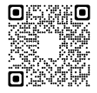 And they devoted themselves to the apostles’ teaching and the fellowship, to the breaking of bread and the prayers. Acts 2:42 (ESV)                        Contact InformationSenior Pastor		Michael Mang	         michael.mang@spriggsroad.orgAssociate Pastor	Matteson Bowles        matteson.bowles@spriggsroad.orgAssistant Pastor for	Jegar Chinnavan        jegar.chinnavan@spriggsroad.org  Church Planting            Mount Zion Presbyterian Church, www.mzpca.comClerk of Session:	Ryan Heisey	         clerkofsession@spriggsroad.orgTreasurer:		Lloyd Moore	         donate@spriggsroad.orgRuling Elders 		Dan Bredbenner         dan.bredbenner@spriggsroad.org			Joe Deane	         joseph.deane@spriggsroad.org			Brian Groft	         brian.groft@spriggsroad.org			Ryan Heisey	         ryan.heisey@spriggsroad.org			Bill McFarland             william.mcfarland@spriggsroad.org		             John Strain, emeritusSession Group Email			         session@spriggsroad.orgDeacons Group Email			         deacons@spriggsroad.orgPrayer Requests			         prayers@spriggsroad.orgAnnouncements				         announcements@spriggsroad.orgWebsite Submissions & Questions                    web.admin@spriggsroad.orgWelcomeWe really mean it when we say we are thrilled that you have come to worship with us today!  If you should have any questions or comments about the ministry of Spriggs Road Presbyterian Church, please feel free to reach out. Contact information is listed above.We start Sunday School for all ages at 9:30 a.m. and begin Worship at 10:45 a.m., during which a nursery is available for ages 3 and under. Children are always welcome in our worship services. We also have a “cry room” available with a large window for viewing the service and a speaker that will be playing all the audio from the main sanctuary. Please feel free to use that if you are concerned that your children’s noises are disrupting the service.  We hope that this Lord’s Day you will be encouraged by the Word, refreshed by the worship, and touched by Christ’s love through our fellowship with one another.6Lord’s Day WorshipSeptember 17, 2023                                 10:45 a.m.Prelude                                                                        Welcome & AnnouncementsMeditation                                                                                [Bulletin, p. 2]Call to Worship & InvocationHymn of Worship  “Ye Servants of God, Your Master Proclaim” [TPH 284]Greeting Song of Praise        	                           “How Deep the Father’s Love for Us” Confession of Faith			                               The Apostles’ CreedPastoral Prayer    Scripture Reading		             Romans 11:25-36 [Seat Bibles, p. 947]Singing Psalms                                                                              Psalm 46                                   “God Is Our Refuge and Our Strength” [TPH 46A]Tithes & Offerings                                                                       Gloria Patri 		                      		                                    [TPH 572]Sermon Text 			                     Hosea 3:1-5 [Seat Bibles, p. 752]Expounding the Word of God	                             Pastor Michael MangPurchased and Remarried for a Time of Joyful SeekingHymn of Response [*]            “And Can It Be That I Should Gain” [TPH 431] The Lord’s Supper        [Bread, gluten-free bread (health), wine, and white grape juice (conscience) are served.]DoxologyBenedictionPostlude* The livestream ends during this hymn.Meditation     31 “Behold, the days are coming, declares the Lord, when I will make a new covenant with the house of Israel and the house of Judah, 32 not like the covenant that I made with their fathers on the day when I took them by the hand to bring them out of the land of Egypt, my covenant that they broke, though I was their husband, declares the Lord. 33 For this is the covenant that I will make with the house of Israel after those days, declares the Lord: I will put my law within them, and I will write it on their hearts. And I will be their God, and they shall be my people. 34 And no longer shall each one teach his neighbor and each his brother, saying, ‘Know the Lord,’ for they shall all know me, from the least of them to the greatest, declares the Lord. For I will forgive their iniquity, and I will remember their sin no more.” – Jeremiah 31:31–34 (ESV)Prayer of Confession of Sin     Our Father in heaven, You call us to be thankful in all things, yet we confess we are often ungrateful and unsatisfied with Your providence.  We acknowledge our ingratitude, and we implore You to forgive us for not being thankful.      We are to be cheerful givers, O LORD, yet we often grudgingly give to Your Kingdom.  Forgive us for our insincerity and selfishness.     You, O God, have blessed us with every spiritual blessing in the heavenly realms in Christ, yet we complain about our circumstances and think that we deserve more.     Hear and forgive us for the sake of Your dear Son, Christ Jesus our Lord.       Set our hearts to love and serve You in sincerity and truth, for we pray in His Name. Amen._____________________Personal Confession This time of silence is provided for private, personal confession.Assurance of PardonSing praises to the LORD, O you his saints, and give thanks to his holy name.For his anger is but for a moment, and his favor is for a lifetime.Weeping may tarry for the night, but joy comes with the morning.– Psalm 30:4-5 (ESV)2Sermon Notes9/17/2023                         Pastor Michael Mang Title:  	“Purchased and Remarried for a Time of Joyful Seeking”Text: 		Hosea 3:1-5Theme: 	God would remarry Israel, yet they would go through a period of isolation and deprivation until they learned to seek the LORD and His goodness.  The LORD God purchases and reclaims us so that we will seek His Kingdom and His righteousness first before all else.________________________________________________________God’s  ____________________ for Hosea to _________________ with His Former Wife (1)Hosea’s ___________________ for His Wife after Their Reunion (2-3)___________________ of God’s Plan for ____________________ Israel (4-5)Israel will exist for a time without ____________________ or ______________________ leadership (4)After this time, Israel will _______________ the Lord and His ___________________ (5a)Israel will be filled with _____________ for the LORD (5b)4Sermon NotesApplicationsThere was a ______________ that had to be _________________ to reclaim us.  Our redemption came at a price, the _____________ ___________________ of our Lord Jesus Christ.If your love and obedience to Christ is ________________, you fail to _________________ how much you have been _____________________ by God.In this _________________ age through the _______________________ of the good news of Christ Jesus, people in every __________________ are ______________________ to the LORD God.Questions for Discussion at Home can be found 1) by following the QR Code on your phone to where it’s listed below the bulletin, 2) as a handout on the table at the back, or 3) on the church’s website:            https://www.spriggsroad.org/SRPCwp/category/bulletins/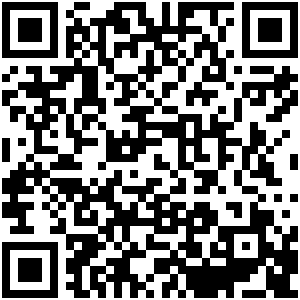 5